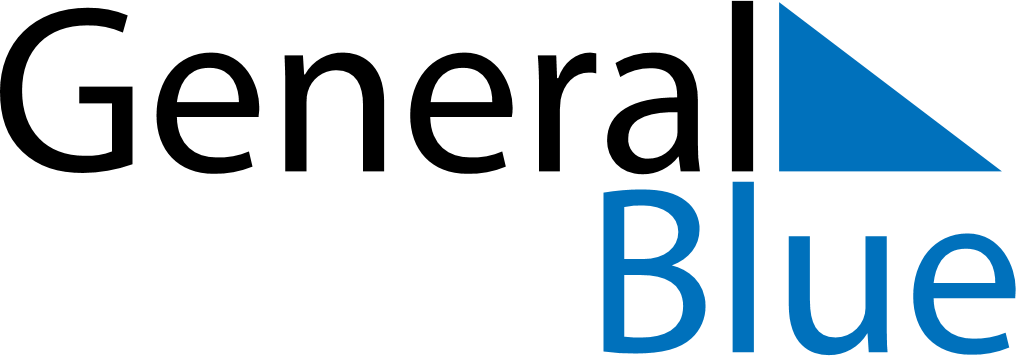 August 2028August 2028August 2028ChinaChinaMONTUEWEDTHUFRISATSUN123456Army Day78910111213141516171819202122232425262728293031